SERVIÇO  DE PERNAMBUCO de  e  HumanasPrograma de Pós-Graduação em História - Cursos de Mestrado e Doutorado(Aprovado em reunião do Colegiado, em 20/07/2020)ORIENTAÇÕES PARA SUBMISSÃO DE CURRÍCULO (ETAPA 4) - DOUTORADO(DIGITE AQUI O SEU NOME COMPLETO)(DIGITE AQUI A LINHA DE PESQUISA)Em arquivo único com paginação, formato PDF, organize o seu currículo com a sequência de documentos listados na tabela a seguir.Procure anexar apenas as comprovações dos itens pontuáveis (ver tabela/item 3.2.4 do edital). Exclua da tabela os itens não atendidos em seu currículo.A tabela é editável. Não há rigor na sua padronização. A sequência sugerida atende os 4 itens da tabela de pontuação do edital (1. TITULAÇÃO, 2. EXPERIÊNCIA PROFISSIONAL E ATIVIDADE DE PESQUISA, 3. PRODUÇÃO ACADÊMICA, 4. ATIVIDADES ACADÊMICAS E DE EXTENSÃO).  O importante é apresentar um currículo funcional e organizado.Esta página deverá servir de capa/sumário para o arquivo de currículo.DOCUMENTOPÁGINACURRÍCULO EXTRAÍDO DA PLATAFORMA LATTESMESTRADO (Diploma ou declaração de conclusão)DOCÊNCIA DE ENSINO FUNDAMENTAL E MÉDIO (Por ano de docência (excluída atividade de estágio (máximo 4 [quatro] anos)DOCÊNCIA DE ENSINO SUPERIOR (Por semestre completo (máximo 4 semestres, excluído estágio docência)PESQUISA ACADÊMICA FINANCIADA POR ÓRGÃO PÚBLICO DE FOMENTO (indicar orientação, projeto, período, envolvimento, etc.). Excluída pesquisa desenvolvida para elaboração da Dissertação de mestrado.ATIVIDADE DE PESQUISA EM INICIAÇÃO CIENTÍFICA E AFINS (PIBIC, PIBID, etc.)APRESENTAÇÃO DE TRABALHO EM EVENTO CIENTÍFICO (máximo 4 [quatro])PUBLICAÇÃO DE TRABALHOS COMPLETOS OU RESUMOS EXPANDIDOS EM ANAIS ( 03 [três])PUBLICAÇÃO EM PERIÓDICOS COM ISSN ( 2 [dois])PUBLICAÇÃO EM PERIÓDICOS COM Qualis C ( 2 [dois])PUBLICAÇÃO EM PERIÓDICOS COM Qualis BPUBLICAÇÃO EM PERIÓDICOS COM Qualis APUBLICAÇÃO DE LIVRO COM ISBNORGANIZAÇÃO DE LIVRO COM ISBN ( 3 [três])CAPÍTULO DE LIVRO COM ISBN ( 2 [dois])ATIVIDADE EM PROJETO DE EXTENSÃO RECONHECIDOS PELAS PRÓ-REITORIAS DE EXTENSÃO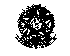 